Фонд нашей школьной библиотеки пополнился электронной библиотекой «ЛитРес»Проект «ЛитРес: Библиотека» был создан на базе магазина электронных книг ЛитРес. Он позволяет читателю бесплатно запрашивать электронные книги в своей библиотеке и читать их на мобильных устройствах на платформах iOS, Android и Windows Phone 8, на специализированных ридерах или любом другом устройстве, имеющем браузер с доступом в интернет. В рамках проекта «ЛитРес: Библиотека» была создана отдельная площадка для учащихся школ и других начальных образовательных учреждений: sch.litres.ru.На ней представлены  электронные книги и аудиокниги для школы.Для того чтобы читать или слушать все эти книги, учащемуся достаточно получить у своего библиотекаря логин и пароль, авторизоваться на сайте sch.litres.ru (или в мобильном приложении) и запросить интересующую книгу. После одобрения запроса библиотекарем он сможет читать или слушать книгу в любом месте и на любом устройстве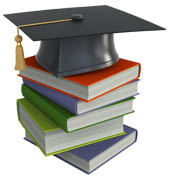 